17 Niedziela zwykłaEwangelia wg św. Mateusza 13,44-52.Jezus opowiedział tłumom taką przypowieść: «Królestwo niebieskie podobne jest do skarbu ukrytego w roli. Znalazł go pewien człowiek i ukrył ponownie. Uradowany poszedł, sprzedał wszystko, co miał, i kupił tę rolę.
Dalej, podobne jest królestwo niebieskie do kupca, poszukującego pięknych pereł.
Gdy znalazł jedną drogocenną perłę, poszedł, sprzedał wszystko, co miał, i kupił ją».
Dalej, podobne jest królestwo niebieskie do sieci, zarzuconej w morze i zagarniającej ryby wszelkiego rodzaju.
Gdy się napełniła, wyciągnęli ją na brzeg i usiadłszy, dobre zebrali w naczynia, a złe odrzucili.
Tak będzie przy końcu świata: wyjdą aniołowie, wyłączą złych spośród sprawiedliwych
i wrzucą w piec rozpalony; tam będzie płacz i zgrzytanie zębów.
Zrozumieliście to wszystko?» Odpowiedzieli Mu: «Tak».
A On rzekł do nich: «Dlatego każdy uczony w Piśmie, który stał się uczniem królestwa niebieskiego, podobny jest do ojca rodziny, który ze swego skarbca wydobywa rzeczy nowe i stare».26.07.2020   17 Niedziela zwykła1. Za tydzień o g. 12.00 odbędzie się na cmentarzu odpust św. Rocha. Mszę św. odpustową będzie celebrował ks. bp ordynariusz Kazimierz Gurda, pobłogosławi też nowy ołtarz. Ponieważ do tej pory bywało mało miejsca na parkowanie samochodów, dlatego będzie otwarta czwarta brama cmentarna od strony łąki tam będzie można parkować. Chodzi o plac po lewej stronie ołtarza. Dystans od ołtarza będzie oznaczony taśmą. Przed ołtarzem są zamontowane ławki na około 250 miejsc siedzących. Zapraszamy do skorzystania z nich. W niedługim czasie na obu miejscach, gdzie wysypujemy nieczystości cmentarne powstaną śmietniki  trzy-boksowe. Bardzo proszę wg. napisów jakie będą tam wystawione segregować śmieci.2. W tym tygodniu, I-sobota i niedziela miesiąca. Zmianka różańcowa w czasie procesji. Ofiary zbierane na tacę na cmentarzu będą przeznaczone na dalszą rewitalizację cmentarza. W miesiącu lipcu nie zbieraliśmy tacy na inwestycje, ponieważ w pierwszą niedzielę lipca taca była przeznaczona na wykup koncesji dla KRP. Jak widać front rozpoczętych i nie rozpoczętych prac jest szeroki i nie wiem czy do końca 2021 roku front ten będzie zamknięty3 W sobotę rozpoczynamy miesiąc sierpień – miesiąc abstynencji.4. Msza Święta dziękczynna za zbiory zaplanowana jest na ostatnią niedzielę sierpnia. Prosimy, aby przygotować jeden wieniec od całej parafii.5. Sakrament bierzmowania został wstępnie zaplanowany na piątek 9 października o godz. 17.006. Bóg zapłać za ofiary na rewitalizację cmentarza: bezimienna z Ostrowa – 100 zł, Ryszard Melaniuk z ul. Konopnickiej – 200 zł, Ireneusz Szychulski z ul. Konopnickiej – 200 zł, Antonina Andrzejuk z ul. Narutowicza – 100 zł, Zofia Paszkowska z ul. Piłsudskiego – 100 zł, bezimienna z ul. Konopnickiej – 200 zł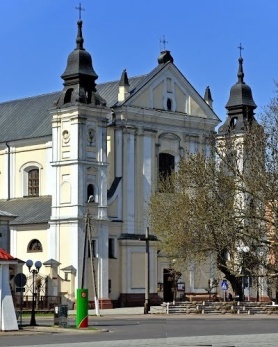 26 lipca 2020 r.W CIENIU BazylikiPismo Parafii Trójcy św. w Janowie Podlaskim-do użytku wewnętrznego-PONIEDZIAŁEK – 27 lipcaPONIEDZIAŁEK – 27 lipca7.001. (poza par.) +gr.27 Jadwigę Stefańską2. +Michała Lodyla – of. babcia18.001. +Rafała Makarskiego
2. (poza par.) +gr.27 Marię KotlarczukWTOREK – 28 lipcaWTOREK – 28 lipca7.00 1. (poza par.) +gr.28 Jadwigę Stefańską2. +Helenę, Tadeusza, Igancego, Krzysztofa, Waldemara – of. Teresa Protasiuk18.001. Dz – bł w 80 r. urodzin Danuty o Boże bł i potrzebne łaski – of. Syn z dziećmi2. (poza par.) +gr.28 Marię KotlarczukŚRODA – 29 lipcaŚRODA – 29 lipca7.00 1. (poza par.) +gr.29 Jadwigę Stefańską2. +Marka Awerczuka, dziadków, Stanisławę, Franciszka, wujka Stanisława – of. Marcin18.001. W intencji uczestników nowenny do MBNP 2. (poza par.) +Kazimierza w 6 r. – of. rodzina3. (poza par.) +gr.29 Marię KotlarczukCZWARTEK – 30 lipcaCZWARTEK – 30 lipca7.001. +Helenę, Franciszka, Wiktora, Ewę, Irenę – of. rodzina2. +Sabinę Nerkowską w 30 dz13.00Ślub18.001. Dz – bł w 80 r. urodzin Teresy Protasiuk o Boże bł i potrzebne łaski2. (poza par.) +gr.30 Marię Kotlarczuk3. (poza par.) +gr.30 Jadwigę StefańskąPIĄTEK – 31 lipcaPIĄTEK – 31 lipca7.00+Jerzego Klimkiewicza w (r.), Stefana Krzyżanowskiego, Sławomira Krzyżanowskiego, zm z rodz Klimkiewiczów i Krzyżanowskich18.00+Radosława, Zdzisława, Kazimierę, Tadeusza, Stanisława – of. Krystyna CzarneckaSOBOTA – 1 sierpniaSOBOTA – 1 sierpnia7.001. (poza par.) +gr.1 Jana Grobelę2. (poza par.) +Wacława w 20 r., Eugeniusza Rogulskiego3. +Henryka w 3 r., zm z rodz Ochników i Nitychoruków – of. Maria Ochnik18.001. +Alfonsa w 3 r., Stanisławę Melaniuków i zmarłych z ich rodzin2. +Stanisława, Mariannę Nikoniuków, zm z rodz Kotlarczuków i NikoniukówNIEDZIELA – 2 sierpniaNIEDZIELA – 2 sierpnia8.001. +Reginę w 11 r., zm z rodz Rypinów i Hładoniuków – of. Dzieci i wnuki2. +Piotra Makarewicza, zm z rodz Makarewiczów i Jakimiuków3. (poza par.) +Mariannę i Jana Korneszczuków i zmarłych z rodziny – of. dzieci12.001. W intencji parafian i gości2. +za zmarłych polecanych w wypominkach parafialnych3. (poza par.) +gr.2 Jana Grobelę4. (poza par.) Dz – bł w intencji rodziny Łukijaniuków o Boże bł i potrzebne łaski